Пресс-релиз26 февраля 2019 годаПенсионный фонд разъясняет вопрос с индексацией пенсий некоторых категорий граждан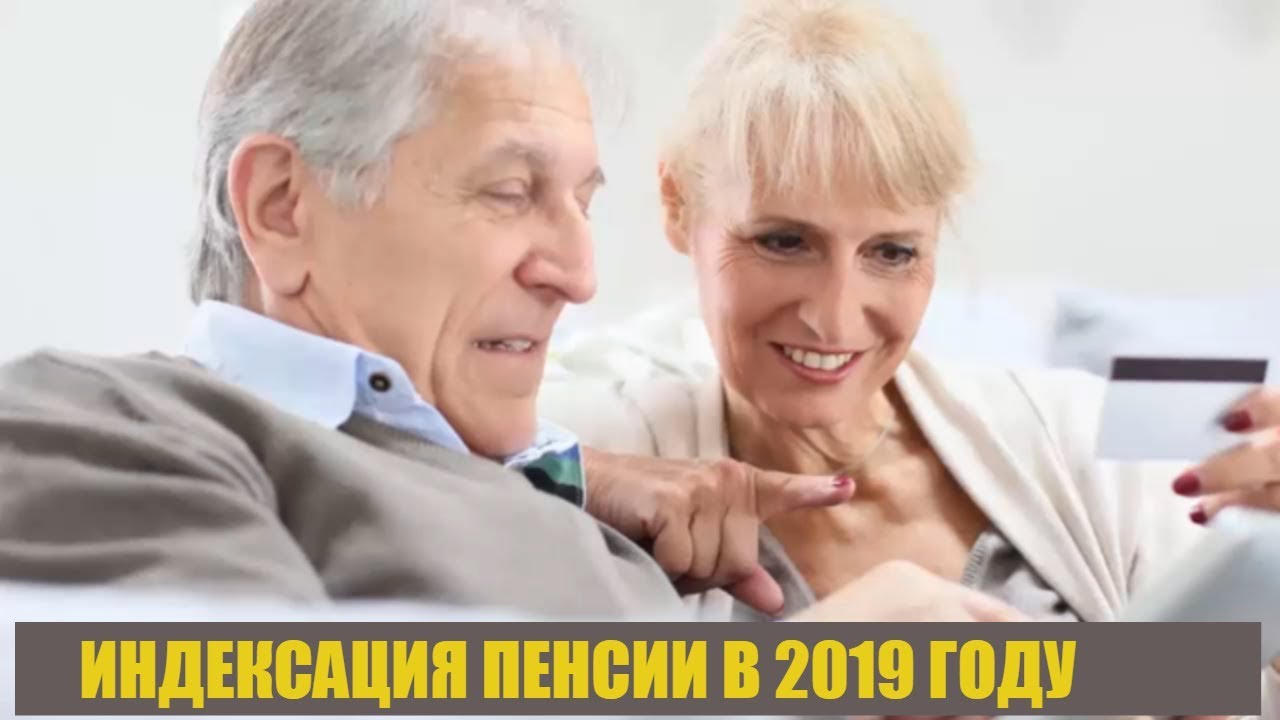 «Получаю пенсию и ЕДВ, а после последних индексаций размер пенсии не увеличился, почему?» Николай Петрович, КолпиноОтвечает заместитель начальника Управления ПФР в Колпинском районе Ольга Рудой:- Скорее всего, речь идет об индексации пенсий граждан, получающих соцдоплату до уровня прожиточного минимума пенсионера. Неработающим пенсионерам, общее материальное обеспечение которых ниже прожиточного минимума пенсионера (ПМП) в регионе проживания, устанавливается федеральная социальная доплата до уровня ПМП. Величина доплаты у каждого пенсионера индивидуальна: чем ниже общее материальное обеспечение пенсионера, тем больше доплата. И, наоборот, при увеличении размера пенсии или иных денежных выплат размер соцдоплаты уменьшается.В Санкт-Петербурге величина прожиточного минимума ежегодно устанавливается городским законом. На 2019 год она составляет 8 846 рублей.В 2019 году индексация страховых пенсий проведена с 1 января на 7,05%. Размер страховой пенсии у каждого пенсионера индивидуален. Чем выше приобретенные гражданином в течение трудовой жизни пенсионные права – стаж, сумма страховых взносов, количество пенсионных коэффициентов, – тем больше размер установленной ему страховой пенсии. Следовательно, и сумма прибавки после индексации будет больше.Если после индексации размер общего материального обеспечения пенсионера (включая пенсию, ЕДВ и другие меры соцподдержки в денежном выражении) остался ниже прожиточного минимума, то ему по-прежнему выплачивается социальная доплата до размера ПМП. В этом случае общий размер получаемых пенсионером выплат после индексации не меняется и остается на уровне прожиточного минимума.Если размер пенсии после проведенного с 1 января увеличения превысил 8 846 рублей, социальная доплата уже не выплачивается. В этом случае пенсионер начинает получать тот размер пенсии, который ему установлен после индексации.- Хочу проинформировать граждан, что  с учетом новых предложений Президента в части индексаций таких пенсий, существующий порядок будет пересмотрен. Как только будет утвержден новый порядок индексации пенсий с размером ниже прожиточного минимума, граждан будет произведен перерасчет, -  добавила Ольга Сергеевна.Уточнить размер установленной пенсии можно в Личном кабинете на сайте Пенсионного фонда es.pfrf.ru.Также напомню, что страховые пенсии с учетом индексации выплачиваются только неработающим пенсионерам. Работающие пенсионеры начинают получать пенсию с учетом всех пропущенных индексаций после прекращения трудовой деятельности.